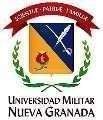 UNIVERSIDAD MILITAR NUEVA GRANADA VICERRECTORÍA DE INVESTIGACIONES 	DIVISIONES DE INVESTIGACIÓN CIENTÍFICA EINNOVACIÓN	SEGUNDA CONVOCATORIA EXTRAORDINARIA DE FINANCIACIÓN INTERNA PARA LA CONFORMACIÓN DE UN BANCO DE PROYECTOS DE INVESTIGACIÓN, DESARROLLO TECNOLÓGICO E INNOVACIÓN ENFOCADOS EN EL FORTALECIMIENTO DE LA FORMACIÓN EN INVESTIGACIÓN, INNOVACIÓN Y EMPRENDIMIENTO EN POSGRADOS – VIGENCIA 2020ADENDA MODIFICATORIA # 6Por medio de esta adenda se modifica el numeral “4. Cronograma” de los términos de referencia de la “Segunda Convocatoria Extraordinaria de Financiación Interna para la Conformación de un Banco de Proyectos de Investigación, Desarrollo Tecnológico e Innovación Enfocados en el Fortalecimiento de la Formación en Investigación, Innovación y Emprendimiento en Posgrados – vigencia 2020”, así:4. Cronograma:(las actividades y fechas modificadas se encuentran sombreadas)ACTIVIDAD	FECHAACTIVIDAD	FECHAApertura de la convocatoria22 de octubre de 2019Disponibilidad del formulario en página web para presentación de propuestas24 de octubre de 2019Entrega de propuestas en centros de investigación3 de diciembre de 2019Cierre de la convocatoria*5 de diciembre de 2019Publicación preliminar de cumplimiento de requisitos20 de diciembre de 2019Plazo máximo para ajuste de aspectos subsanables.30 de diciembre de 2019Publicación lista definitiva de cumplimiento de requisitos3 de enero de 2020Publicación de resultados de evaluación por pares17 de enero de 2020Solicitud de aclaraciones18 - 20 de enero de 2020Concepto del Comité de ética17 - 24 de enero de 2020Publicación resultados de evaluación definitivos - Divulgación Banco de elegibles *28 de enero de 2020